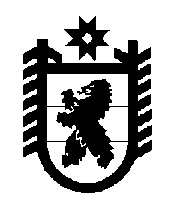 РОССИЙСКАЯ ФЕДЕРАЦИЯРЕСПУБЛИКА  КАРЕЛИЯМИНИСТЕРСТВО ЭКОНОМИЧЕСКОГО РАЗВИТИЯП Р И К А Зот « 06   » апреля   2012 года                                                   №  47  - Аг. ПетрозаводскОб утверждении порядка отбора юридических лиц (заисключением государственных (муниципальных) учреждений), индивидуальных предпринимателей - производителей товаров,работ, услуг - на предоставление субсидии из бюджетаРеспублики Карелия на возмещение части затрат,связанных с осуществлением пассажирских перевозоквоздушным транспортомВ целях реализации постановления Правительства Республики Карелия от 5 февраля 2008 года N 24-П "О предоставлении субсидий юридическим лицам (за исключением субсидий государственным (муниципальным) учреждениям), индивидуальным предпринимателям, физическим лицам - производителям товаров, работ, услуг из бюджета Республики Карелия" приказываю:1. Утвердить прилагаемый Порядок отбора юридических лиц (за исключением государственных (муниципальных) учреждений), индивидуальных предпринимателей - производителей товаров, работ, услуг - на предоставление субсидии из бюджета Республики Карелия на возмещение части затрат, связанных с осуществлением пассажирских перевозок воздушным транспортом.2. Контроль за организацией и проведением отбора юридических лиц (за исключением государственных (муниципальных) учреждений), индивидуальных предпринимателей - производителей товаров, работ, услуг - на предоставление субсидии из бюджета Республики Карелия на возмещение части затрат, связанных с осуществлением пассажирских перевозок воздушным транспортом возложить на Управление экономики и развития транспорта и связи.Министр                                                                                            В.В.ЛунцевичПОРЯДОКотбора юридических лиц (за исключением государственных(муниципальных) учреждений) индивидуальных предпринимателей- производителей товаров, работ, услуг - на предоставлениесубсидии из бюджета Республики Карелия на возмещение частизатрат, связанных с осуществлением пассажирских перевозоквоздушным транспортом1. Настоящий Порядок разработан в соответствии постановлением Правительства Республики Карелия от 5 февраля 2008 года N 24-П "О предоставлении субсидий юридическим лицам (за исключением субсидий государственным (муниципальным) учреждениям), индивидуальным предпринимателям, физическим лицам - производителям товаров, работ, услуг из бюджета Республики Карелия" и определяет механизм отбора юридических лиц (за исключением государственных (муниципальных) учреждений), индивидуальных предпринимателей - производителей товаров, работ, услуг (далее - претенденты), которым предоставляются субсидии из бюджета Республики Карелия на возмещение части затрат, связанных с осуществлением пассажирских перевозок  воздушным транспортом (далее - субсидии).2. Министерство экономического развития Республики Карелия (далее - Министерство) организует и проводит отбор претендентов в соответствии с Законом Республики Карелия от 26 июля 2005 года N 895-ЗРК "Об организации транспортного обслуживания населения автомобильным, железнодорожным, внутренним водным, воздушным транспортом", законом Республики Карелия о бюджете Республики Карелия на очередной финансовый год и плановый период, постановлением Правительства Республики Карелия от 5 февраля 2008 года N 24-П "О предоставлении субсидий юридическим лицам (за исключением субсидий государственным (муниципальным) учреждениям), индивидуальным предпринимателям, физическим лицам - производителям товаров, работ, услуг из бюджета Республики Карелия".3. Прием заявлений и документов, указанных в пункте 4 настоящего порядка, на предоставление субсидии начинается со дня размещения Министерством информационного сообщения о начале отбора претендентов на предоставление субсидии на Официальном интернет-портале Республики Карелия - http://gov.karelia.ru (далее - Официальный интернет-портал).Прием заявлений на предоставление субсидии осуществляется в течение 5 календарных дней со дня размещения информационного сообщения о начале отбора претендентов на предоставление субсидии на Официальном интернет-портале.4. Для участия в отборе на предоставление субсидии претенденты представляют в Министерство заявление по форме согласно приложению N 1 и следующие документы:- заявление на предоставление субсидии - нотариально заверенную копию лицензии на осуществление деятельности  по перевозкам воздушным транспортом пассажиров (за исключением случая, если указанная деятельность осуществляется для обеспечения собственных нужд юридического лица или индивидуального предпринимателя);- бухгалтерскую отчетность (бухгалтерский баланс с приложениями, отчет о прибылях и убытках) - для юридических лиц за последний отчетный год и последний отчетный период; копию налоговой декларации - для индивидуальных предпринимателей за последний отчетный год и последний отчетный период;- справку об отсутствии решения Арбитражного суда о признании юридического лица банкротом и об открытии конкурсного производства (справку об отсутствии решения Арбитражного суда о признании индивидуального предпринимателя банкротом и об открытии конкурсного производства)  по форме согласно приложению N 2.Министерство экономического развития Республики Карелия самостоятельно запрашивает следующие документы в органах, предоставляющих государственные услуги, и органах, предоставляющих муниципальные услуги, иных государственных органах, органах местного самоуправления, и подведомственных государственным органам и органам местного самоуправления организациях, если они не были представлены претендентами:- выписку из Единого государственного реестра юридических лиц (для юридических лиц);- выписку из Единого государственного реестра индивидуальных предпринимателей (для индивидуальных предпринимателей);Министерство экономического развития Республики Карелия запрашивает информацию у налогового органа об исполнении претендентом обязанности по уплате налогов и сборов.5. Заявление с приложенными документами на предоставление субсидии регистрируется в день поступления в журнале регистрации, который нумеруется, прошивается и скрепляется печатью Министерства.6. Решение о предоставлении (об отказе в предоставлении) субсидии принимает Комиссия по проведению отбора юридических лиц (за исключением государственных (муниципальных) учреждений), индивидуальных предпринимателей - производителей товаров, работ, услуг - на предоставление субсидии из бюджета Республики Карелия на возмещение части затрат, связанных с осуществлением пассажирских перевозок воздушным транспортом (далее - Комиссия) в срок не более чем 5 календарных дней со дня окончания приема заявок. Состав Комиссии не менее чем из 7 членов утверждается приказом Министерства.Заседание Комиссии считается правомочным при наличии не менее 1/2 членов Комиссии. Решение Комиссии принимается простым большинством голосов членов комиссии, присутствующих на рассмотрении, и оформляется протоколом. При равенстве голосов "за" и "против" решающим является голос председателя Комиссии.7. Комиссия оценивает поданные претендентами документы на соответствие их пункту 4 настоящего порядка, а также на соответствие критериям, предусмотренным постановлением Правительства Республики Карелия от 5 февраля 2008 года N 24-П "О предоставлении субсидий юридическим лицам (за исключением субсидий государственным (муниципальным) учреждениям), индивидуальным предпринимателям, физическим лицам - производителям товаров, работ, услуг из бюджета Республики Карелия", и принимает одно из следующих решений:- о предоставлении субсидии;- об отказе в предоставлении субсидии.При этом наилучшими показателями, характеризующими эффективность оказания услуг по пассажирским перевозкам воздушным транспортом, являются:- срок службы заявленных транспортных средств не более 20 лет;- осуществление деятельности претендента по перевозке пассажиров воздушным транспортом не менее 3 лет;- стоимость оборотного рейса;- предельный размер запрашиваемой субсидии в процентном соотношении от заявленной стоимости оборотного рейса.Результаты рассмотрения и принятые решения Комиссии оформляется протоколом.Результаты рассмотрения документов Комиссией сообщаются претендентам в письменной форме в срок, не превышающий 5-ти рабочих дней с даты принятия решения Комиссией.8. Основаниями для отказа претенденту в предоставлении субсидии являются:- неполный пакет документов;- несоответствие критериям, предусмотренным постановлением Правительства Республики Карелия от 5 февраля 2008 года N 24-П "О предоставлении субсидий юридическим лицам (за исключением субсидий государственным (муниципальным) учреждениям), индивидуальным предпринимателям, физическим лицам - производителям товаров, работ, услуг из бюджета Республики Карелия". 9. Претендент вправе обжаловать решение Комиссии в судебном порядке.10. С претендентом, прошедшим отбор на предоставление субсидии, Министерство в течение 7 календарных дней от даты принятия решения о предоставлении субсидии заключает Соглашение о предоставлении субсидии из бюджета Республики Карелия на возмещение части затрат, связанных с осуществлением пассажирских перевозок  воздушным транспортом.Приложение N 1к Порядкуотбора юридических лиц (заисключением государственных(муниципальных) учреждений)- производителей товаров, работ,услуг - на предоставление субсидиииз бюджета Республики Карелия навозмещение части затрат, связанныхс осуществлением пассажирскихперевозок воздушным транспортом,утвержденному ПриказомМинистерства экономическогоразвития Республики Карелияот 06 апреля 2012 года N 47 -АНа бланке организации                                           В Министерство экономического развитияДата, исх. номер                                                      Республики КарелияЗАЯВЛЕНИЕна предоставление субсидии из бюджета РеспубликиКарелия на возмещение части затрат, связанных сосуществлением пассажирских перевозоквоздушным транспортом по маршрутам:__________________________________________Наименование юридического лица(фамилия, имя, отчество индивидуального предпринимателя)______________________________________________________________________________________________________________________________________________________Юридический адрес:(адрес места жительства индивидуального предпринимателя)______________________________________________________________________________________________________________________________________________________    1. Прошу предоставить субсидию ____________________________________________                                           (наименование субсидии)__________________________________________________________________________;    2. Выражаем согласие оказать следующие услуги:    в  соответствии постановлением  Правительства  Республики  Карелия от 5 февраля 2008 года N 24-П "О предоставлении субсидий юридическим лицам (за исключением субсидий государственным (муниципальным) учреждениям), индивидуальным предпринимателям, физическим лицам - производителям товаров, работ, услуг из бюджета Республики Карелия" и Порядком отбора юридических лиц (за исключением государственных (муниципальных) учреждений) - производителей товаров, работ, услуг - на предоставление субсидии из бюджета Республики Карелия на возмещение части затрат, связанных с осуществлением пассажирских перевозок воздушным транспортом, утвержденным Приказом министерства экономического развития Республики Карелия от __ _____ 20___ г. N ____-А.Руководитель юридического лица(индивидуальный предприниматель)                                   _____________         _________________________                                       (подпись)                    (расшифровка подписи)Главный бухгалтер  _____________        _________________________                                      (подпись)                    (расшифровка подписи)М.П.Дата: "__"__________ 20__ г.ТелефонE-mail:Приложение N 2к Порядкуотбора юридических лиц (заисключением государственных(муниципальных) учреждений)- производителей товаров, работ,услуг - на предоставление субсидиииз бюджета Республики Карелия навозмещение части затрат, связанныхс осуществлением пассажирскихперевозок воздушным транспортом,утвержденному ПриказомМинистерства экономическогоразвития Республики Карелияот 06 апреля 2012 года N 47 -АНа бланке организации                                           В Министерство экономического развитияДата, исх. номер                                                      Республики КарелияНаименование юридического лица:(фамилия, имя, отчество индивидуального предпринимателя)______________________________________________________________________________________________________________________________________________________Юридический адрес:(адрес места жительства индивидуального предпринимателя)______________________________________________________________________________________________________________________________________________________в  настоящее  время  не  находится  в  процедуре   банкротства,   в  стадииликвидации <*>.Руководитель юридического лица(индивидуальный предприниматель)                                _____________  ___________________________                                   (подпись)       (расшифровка подписи)Главный бухгалтер  ___________  ___________________________                                       (подпись)    (расшифровка подписи)М.П.Дата: "__"__________ 20__ г.УтвержденприказомМинистерства экономического развитияРеспублики Карелияот 06 апреля 2012 года N  47 -АN  
лотаВид услуг             
(транспортных работ)       Тип и вместимость воздушного суднаНаименование    
маршрута     Стоимость оборотного рейсаРазмер   
субсидии  
в процентном соотношении от заявленной стоимости оборотного рейсаПеревозка пассажиров воздушным     
транспортом в в период с___ по_____      
года в соответствии с установленным расписанием 
движения судов